Pike County BoardFebruary 24th, 2020  Pike County Board at 7:00 p.m. in the upper courtroom of the Pike County Courthouse.Darin Workman gave the invocation and Chairman Borrowman lead in the Pledge of Allegiance.Roll CallMembers present were John Birch, Andy Borrowman, Rodger Hannel, Tom Lewis, Mark Mountain, Derek Ross, Jim Sheppard, and Mark Sprague. Approval of Minutes from January 27th, 2019.John Birch made a motion to approve January minutes. Mark Mountain seconded. Voice vote 7-0. Minutes approved.Discussion of Liquor LicensesChairman Borrowman provided a summary report to the board regarding the current status of County Issued Liquor Licenses. Currently the County issues 3 liquor licenses and there are two applications in the Clerk’s office. To approve the two applications, the board would need to decide to add liquor licenses available through the county. Mark Sprague inquired as to the history of the licenses and how many have been issued. Scott Syrcle stated he remembers 5 being the most issued at one time. John Birch made a motion to table the discussion to the next board meeting. Mark Mountain seconded. Voice vote 7-0. Motion approved. Committee ReportsFinanceThe finance committee of the Pike County Board met at 5:00 p.m. on Thursday, February 20, 2020 in the conference room of the Pike County Government building. Members present were Amy Gates, Rodger Hannel, Board Chairman Andy Borrowman, and Jim Sheppard. Also present were Treasurer Scott Syrcle and County Clerk Natalie Roseberry. On a motion by Rodger Hannel and a second by Amy Gates, routine bills in the amount of $199,264.49 were approved for payment. Jim Sheppard related the subject of our conversations he had with Cindy Foote about the audit. The audit will be presented at the March meeting of the full board to make compliance with the states new law on grants easier. We will also start the audit one week later next year. There was an invoice from Klinger and Associates for the Sny Drainage District debasement. We forwarded the bill to the drainage district. Scott Syrcle reported on the status of the available balance of the loan. Natalie Roseberry discussed the problems she is facing on getting bills from departments in a timely manner in order to avoid finance charges. It was noted that since we pay from invoices that it should be emphasized that it is not necessary to wait for statements. Also, some accounts can be accessed online, and the account balance printed and presented to the Clerk’s office. Meeting adjourned at 6:01 p.m. on a motion by Rodger Hannel and a second by Amy Gates. Mark Mountain made a motion to approve the Finance committee report. John Birch seconded. Voice vote 7-0. Minutes approved. HighwayThe Road and Bridge Committee met Tuesday, February 11th, 2020 at 3:30 p.m. at the County Highway Department. The meeting was called to order at 3:30 p.m.Members present were Rodger Hannel, Mark Mountain, John Birch and Andy Borrowman. Others present were Chris Johnson, County Engineer, Max Middendorf and Scott Syrcle.  A motion was made by Mark Mountain, seconded by John Birch to pay claims per claim reports dated February 11, 2020. All in favor. Motion carried. A motion was made by Mark Mountain, seconded by John Birch to accept the quote from Martin Sullivan, Inc. Pleasant Hill, Illinois for the lease of a new 617R John Deere Tractor with a 1 year 400-hr minimum for the 2020 operating year at a rate of $23.99 per hour if delivered by mid-May. All in favor. Motion carried. Scott Syrcle, Treasurer was present and stated he contacted three local banks who were generally not interested in funding the project and the county could only borrow for two years at a time. This would be inconvenient, and the rate would vary every two years. The best option for funding appears to be the USDA rural facilities program. This loan is at a fixed interest rate for 20 to possibly 30 years if the borrower can show a dedicated funding source, which the Highway Department has with their portion of the quarterly landfill tipping fees. The Highway Department plans to use the tipping fees as dedicated source of funding for repayment. Currently the interest rate for these loans is 2.75%A motion was made by John Birch, seconded by Mark Mountain to approve the Engineering Agreement submitted by Meco Engineering regarding the construction of a new Highway Maintenance Facility to be built on the current site. Services include Phase 1 cost estimates, planning, USDA funding assistance and loan application. A final agreement for a design and construction services will be negotiated in a separate agreement. All in favor. Motion carried. Chris Johnson, County Engineer reported the Kiser Creek bridge project is expected to resume in March. The department has been busy keeping up on snow operations. The ongoing project to finish the gravel section on CH-13 is currently in the planning phase and affected landowners are being contacted regarding the project and impacts to their properties. A motion was made by Mark Mountain, seconded by John Birch, to adjourn meeting at 3:53 p.m. Motion Carried. Tom Lewis made a motion to approve the Highway committee report. John Birch seconded. Voice vote 7-0. Minutes approved. Building and GroundsThe Building and Grounds Committee met on Wednesday, February 19th, 2020, at 3:30 p.m. Present were Tom Lewis, Rodger Hannel, Derek Ross, Andy Borrowman, Darwin Feenstra, Jamie Reel and Natalie Roseberry. Jamie Reel was present to ask permission to use the Pike County Courthouse grounds for an Easter Egg Hunt on April 11th from 2:00 – 6:00 p.m. The event would be sponsored by the Ministerial Association. The B & G committee said that they would approve the activity as long as Jamie filled out the proper forms for the event and gave it to Sheriff Greenwood for his final approval. Derek Ross made a motion to approve this Easter Activity, and Tom Lewis seconded the motion. The motion passed. Darwin Feenstra said the security construction is beginning at the courthouse. Also, Darwin is working with Sheriff Greenwood to seek plaster repair for the courthouse main court room and the ceiling outside the probation offices. Two bids have been received to fertilize the lawns for the courthouse and the annex building. Darwin is going to review the two bids with Sheriff Greenwood and make a recommendation to the B & G committee at our March meeting. Tom Lewis made a motion to approve the monthly bills of $7920.44. Derek seconded the motion, and the motion passed. Derek Ross made a motion to adjourn the meeting at 3:50 p.m., and Tom Lewis seconded the motion. The motion passed. Mark Mountain made a motion to approve the Building and Grounds minutes. John Birch seconded. Voice vote 7-0. Minutes approved. GIS/IT The GIS/IT committee of the Pike County Board met at 5:00 p.m. on Wednesday, February 19, 2020 in the Emergency Operations Center at the Pike County Jail. Those present were Amy Gates, Mark Sprague, Dan Brennecke, Jim Sheppard, Board Chairman Andy Borrowman, Paula Dean, Nicole McDonald, and Cory from GFI.Routine bills in the amount of $18,766.96 were approved for payment on a motion by Amy Gates and a second by Mark Sprague. The committee learned that progress had been made with Frontier and the phone lines at the Health Department. 6 of the 8 lines will be ported to Adams on Friday February 28.Cory from GFI reported on the progress of the installation of the new hardware. The courthouse is done, although he believes that PC Jims in not fully compatible with Windows 10. There have been several issues in the Supervisor of Assessments office with the ProVal software which cost us some time in the quadrennial work. At the time of the meeting the Treasurer’s office, Sheriff’s office and the eHealth Department were left. They hoped to be done by Friday the 28th. Once they are done, he would like to do a deep assessment of issues that need to be fixed and put all the offices in the Government Building on one network. We had a discussion of the ticket generating procedure and having Sandy review the status of the tickets. Meeting adjourned at 6:04 p.m. on a motion by Amy Gates and a second by Mark Sprague. Tom Lewis made a motion to approve the GIS/IT committee report as read. Mark Sprague seconded. Voice vote 7-0. Minutes approved. Public SafetyThe Public Safety meeting was called to order at 7:13 p.m. on February 20th, 2020. Those in attendance were committee members Derek Ross, Tom Lewis, Amy Gates, Andy Borrowman, Pike County Ambulance administrator Josh Martin, and assorted guests. There were not recommendations from the committee on any changes to the Pike County severe Weather Plan for 2020. A motion was made by Amy Gates and seconded by Tom Lewis to forward the Plan onto the Illinois Emergency Management Agency. The motion passed. The new truck that was recently purchased and ordered should be delivered sometime in April. There was discussion regarding the billing amount from the Ambulance Department to the County Jail. A motion was made by Amy Gates and Seconded by Tom Lewis for the Ambulance Department to bill the Pike County Jail at Medicare Rates for Pike County Ambulance Services when they are needed. On a meeting regarding “transfer” services that Pike County Ambulance provides from time to time. Pike County Ambulance does its best to meet transfer requests in a timely manner but is limited by its license on the number of ambulances it must have ready to meet emergency situations. Unfortunately, due to the license limitations, even if it appears there are ambulances available it does not necessarily mean they are available for transfers. Payton Dean from the Pike County Health Department said she had just completed the Intermediate and Advanced Incident Command Systems (ICS) trainings in Quincy. These trainings are required to help departments better coordinate and utilize resources in the event of an emergency, like flooding. Tom Lewis made a motion and seconded by Amy Gates to pay bills in the amount of $90,477.54. The motion passed. Tom Lewis made a motion and seconded by Amy Gates to adjourn. The motion passed and the meeting adjourned at 8:19 p.m.Chairman Andy Borrowman gave the board an update on the transfer situation and the agreement that was last signed in 2004. He stated he believes they can end the contact prior to 30 days’ notice but they wish to come to an agreement. Tom Lewis made a motion to approve the Public Safety committee minutes. Mark Sprague seconded. Voice vote 7-0. Minutes approved. Insurance CommitteeThe insurance committee of the Pike County Board met at 2:00 pm Wednesday February 19, 2020 in the conference room of the Pike County Government Building. Members present were Derek Ross, Rodger Hannel, Jim Sheppard, and Pike County Board Chairman Andy Borrowman. Several Department heads and staff were also in attendance. Our first item of business was a discussion of employee deductions for insurance.  It had been discovered that incorrect number had been used for employee deductions on dental/vision for the last few years. County Clerk Natalie Roseberry reported that she had the correct numbers in the system now and that the issue would be rectified in the March Payroll. She was also implementing procedures to reconcile the health and dental bills on a monthly basis and brought a sample of the monthly bills she will be sending to the departments. Rodger Hannel made a motion to charge the first dental insurance rates effective the first payroll in March. Derek Ross seconded. Motion carried. Derek Ross made a motion that we go out for bid on the dental, vision and life insurance policies. Rodger Hannel seconded, and the motion carried. Bids are to be due by the 31st fo March and the effective date will be June 1, 2020.On a motion by Rodger Hannel and a second by Derek Ross meeting adjourned at 2:57 p.m.Rodger Hannel made a motion to approve the Insurance committee minutes as read. Mark Mountain seconded. Voice vote 7-0. Minutes approved. Agriculture CommitteeThe Agriculture committee met on February 18, 2020 at 9:00 a.m. in the upper conference room at the Pike County Government building. Members in attendance were: Mark Mountain, Mark Sprague, Chairman Andy Borrowman, and Rodger Hannel. Others in attendance were State’s Attorney Zack Boren, Gregg Wyatt, Jeff Hart, Chris Johnson, Payton Dean, and Debbie Lambeth. Meeting called to order at 9 a.m.Debbie Lambeth presented an updated Dog and Cat Ordinance 2020 due to Law changes. The committee reviewed and discussed the fine structure. Rodger Hannel made a motion to recommend full board approval with the max fine raised from $200.00 to $500.00. Seconded by Mark Sprague all voting yes. The committee reviewed the remaining articles of the Zoning Ordinance. The Zoning Ordinance was emailed to all parties for a final review and plan to send it to Planning Committee in the March Ag meeting. Supervisor of Assessment-Cindy Shaw advised the committee of a bill received from Sny Island Levee Drainage District from Klinger & Associates in calculating the drainage debasement on appropriate tracts of land in Pike County. Committee reviewed and recommend returning bill to the Sny Island Levee District after advising the finance committee on the progress of the 2019 General assessment year. Motion to adjourn by Rodger Hannel. Second by Mark Sprague. All voting in favor. Meeting adjourned at 2:29 p.m.Mark Mountain thanked Payton Dean for her participation. Mark Mountain made a motion to approve the recommended ordinance. Mark Sprague seconded. Voice vote 6-1. Ordinance approved. John Birch made a motion to approve Agriculture minutes. Tom Lewis seconded. Voice vote 7-0. Minutes approved. Mark Mountain set the next Agriculture meeting on March 17th, 2020 at 9:00 a.m..ETSBThe emergency Telephone Systems Board of Pike County met at 6:00 p.m. Monday February 17, 2020 in the Emergency Operations Center of the Pike County Jail. Members present were Larry Bradshaw, Tom Lewis, Jon Fesler, Josh Martin, Jason White, and Jim Sheppard and 911 coordinator Stephanie Reinhardt.We discussed the repairs for a lightning strike to the Milton repeater. Since the repairs will only cost $517.93, we decided not to make an insurance claim since it is under our deductible. We also talked about repairs to the Griggsville tower and running a new cable up it. Currently, the ETSB account has a balance of $245,540.00 in it Stephanie reported that she is fully staffed with two part time dispatchers. Next ETSB meeting will be April 13th at 6:30 p.m.Meeting adjourned at 6:46 p.m. on a motion by Tom Lewis and a second by Josh Martin.  Rodger Hannel made a motion to approve the ETSB minutes. Mark Mountain seconded. Voice vote 7-0. Minutes approved. New BusinessNoneOld BusinessNoneChairman’s RemarksNoneSummary of Expenses for the Month/Mileage & Per Diem ReportMotion to approve made by John Birch. Seconded by Tom Lewis. Voice vote 7-0. Summary and Report approved. Questions from Press and VisitorsMike Boren asked for clarification on the liquor ordinance and the highway building project. Brenda Middendorf stated that March 24th would be the housing summit and on March 31st, the PEDEC annual meeting. Anita Andress stated that Jane Johnson is retiring, and they are having a party for her at the Health Department on February 14th. She announced the new Director of Environmental Health is Peyton Dean. AdjournJohn Birch made a motion to adjourn. Seconded by Mark Sprague. Voice vote 7-0. Meeting adjourned at 7:46 p.m.Minutes submitted by: Natalie RoseberryPike County Dog and Cat Ordinance 2020By vote of the Pike County Board, the following ordinance shall be enacted and is hereby effected. Forthwith citations shall be issued for violations of the following:Section l. Vaccination and Registration:All dogs and companion cats in Pike County four (4) months or more of age, whether confined, shall be vaccinated against rabies and shall be registered with the Pike County Clerk's office. Dogs and companion cats with a valid three-year vaccination may be registered with either an annual or a three-year registration.All dogs and companion cats to be vaccinated against rabies as specified in this section shall be re-vaccinated within the time period specified, for the particular vaccine administered except that dogs and companion cats initially vaccinated when less than one year of age shall be revaccinated one year after the initial vaccination. Thus, when an animal rabies vaccine recognized as conveying a three-year immunity is administered to a dog or companion car which is at least one year of age at the time of initial vaccination, that vaccination shall be recognized for a period of three years. If, however, a dog or companion cat is under one year of age at the time of the initial vaccination with a vaccine recognized as conveying a three-year immunity, that vaccination will only be recognized for a period of one year.This does not apply to feral cats; however, if a feral cat is presented to a licensed veterinarian for sterilization, the feral cat shall be inoculated against rabies, unless the person presenting the feral cat for care provides an inoculation certificate showing that the feral cat has been inoculated against rabies, and the cost of the inoculation shall be paid by the person presenting the feral cat to a licensed veterinarian for care. The person who presented the feral cat for veterinary care will receive an inoculation certificate from the vet who did the care. The registration requirements or any fee imposed by the county under Section 1 of this ordinance does not apply to feral cats.If a licensed veterinarian determines in writing that a rabies inoculation would comprise an animal's health, then the animal shall be exempt from the rabies inoculation requirement, however, the owner is still responsible for the registration fee.Section l l . Cruelty: No person shall beat, cruelly treat, torment, starve overwork or other abuse any dog in Pike County in any way. Any person who is inhumanely beats, underfeeds overloads, abandons or otherwise abuses any animal shall be guilty of a violation of this ordinance and shall be subject to the penalty provisions of Section VI of this ordinance.Section Ill. All female dogs in heat shall be confined in an enclosed area of such design and structure necessary to prevent any male dog from entering such enclosure.Section IV. It shall be unlawful for any person to abandon a dog within Pike County.Section V. It shall be the duty of the owner of any dog or companion cat located in Pike County to report to the Pike County Animal Warden within 60 days by reasonable manner any change of ownership of the dog or companion cat or death of the dog or companion cat.Section VI. Any person found guilty of the ordinances shall be fines not less than $50.00 or more than $500.00. Citations written under this ordinance may also be adjudicated pursuant to the provisions of the Pike County Code Administrative Review Ordinance, at the discretion of the officer issuing the citation or of the Pike County State's Attorney.Section VI'. It shall be the duty of the Pike County Animal Warden to enforce this ordinance. The Pike County Sheriff's Department is authorized to enforce this ordinance.Passed this  2020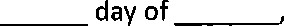 Approved:Andrew BorrowmanChairman of the Pike County Board Pike County, IllinoisAttest:Natalie RoseberryCounty Clerk, Pike County, IllinoisBILL BOARD REPORTSTATE OF ILLINOISCOUNTY OF PIKEPIKE COUNTY BOARDMonday, February 24, 2020MR. CHAIRMAN AND MEMBERS OF THE BOARD:THE FINANCE COMMITTEE, PUBLIC SAFETY COMMITTEE AND THE BUILDING AND GROUNDS COMMITTEE WOULD RESPECTFULLY SUBMIT THE FOLLOWING EXPENSE AND TOTALS THAT THE COUNTY CLERK HAS BEEN DIRECTED TO ISSUE CHECKS FOR THE SAME.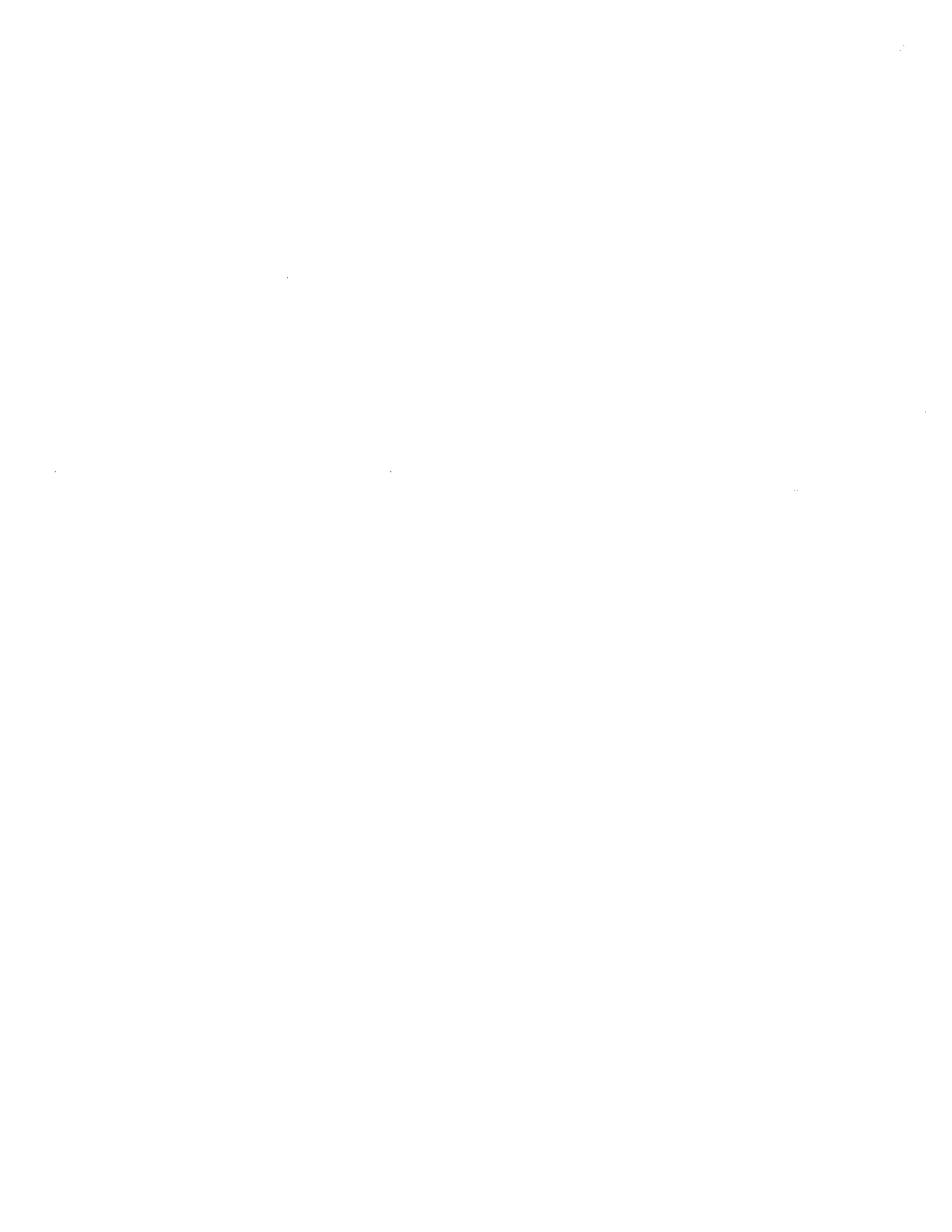 Pike County Board Mileage & Per Diem24-Feb.20Board Meeting1/27/2020	John Birch	157.48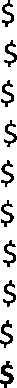 Andy Borrowman	162.08	Amy Gates	173.00	Rodger Hannel	173.00	Tom Lewis	164.95Mark Mountain 169.55 Derek Ross 167.25 Jim Sheppard 159.20	Mark Sprague	171.85Total598.36Highway2/11/2020Andy Borrowman	162.08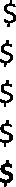 John Birch 157.48 Rodger Hannel 173.00 Mark Mountain 159.55Total252.11Finance2/20/2020Andy Borrowman 162.08 Jim Sheppard 159.20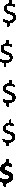 Rodger Hannel 173.00 Amy Gates 173.00Total267.28Building and Grounds2/19/2020Andy Borrowman12.08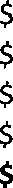 Rodger Hannel23.00Tom Lewis 164.95 Derek Ross17.25Total117.282/19/2020Andy Borrowman12.08 Jim Sheppard9.20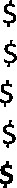 Amy Gates 173.00 Mark Sprague 171.85Total166.13Public Safety2/19/2020Andy Borrowman12.08 Derek Ross17.25 Tom Lewis14.95 Amy Gates23.00Total67.28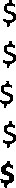 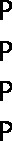 Andy Borrowman 162.08 Mark Mountain 169.55 Rodger Hannel 173.00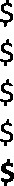 	MarkSprague	171.85Total276.48	Total	2,006.45Public Safety2/19/2020Andy Borrowman12.08 Derek Ross17.25 Tom Lewis14.95 Amy Gates23.00Total67.28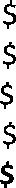 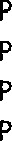 Andy Borrowman	1 Mark Mountain	1 Rodger Hannel	1 MarkSprague	1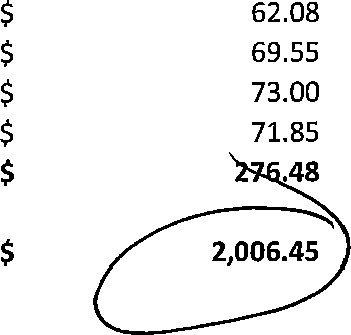 TotalTotal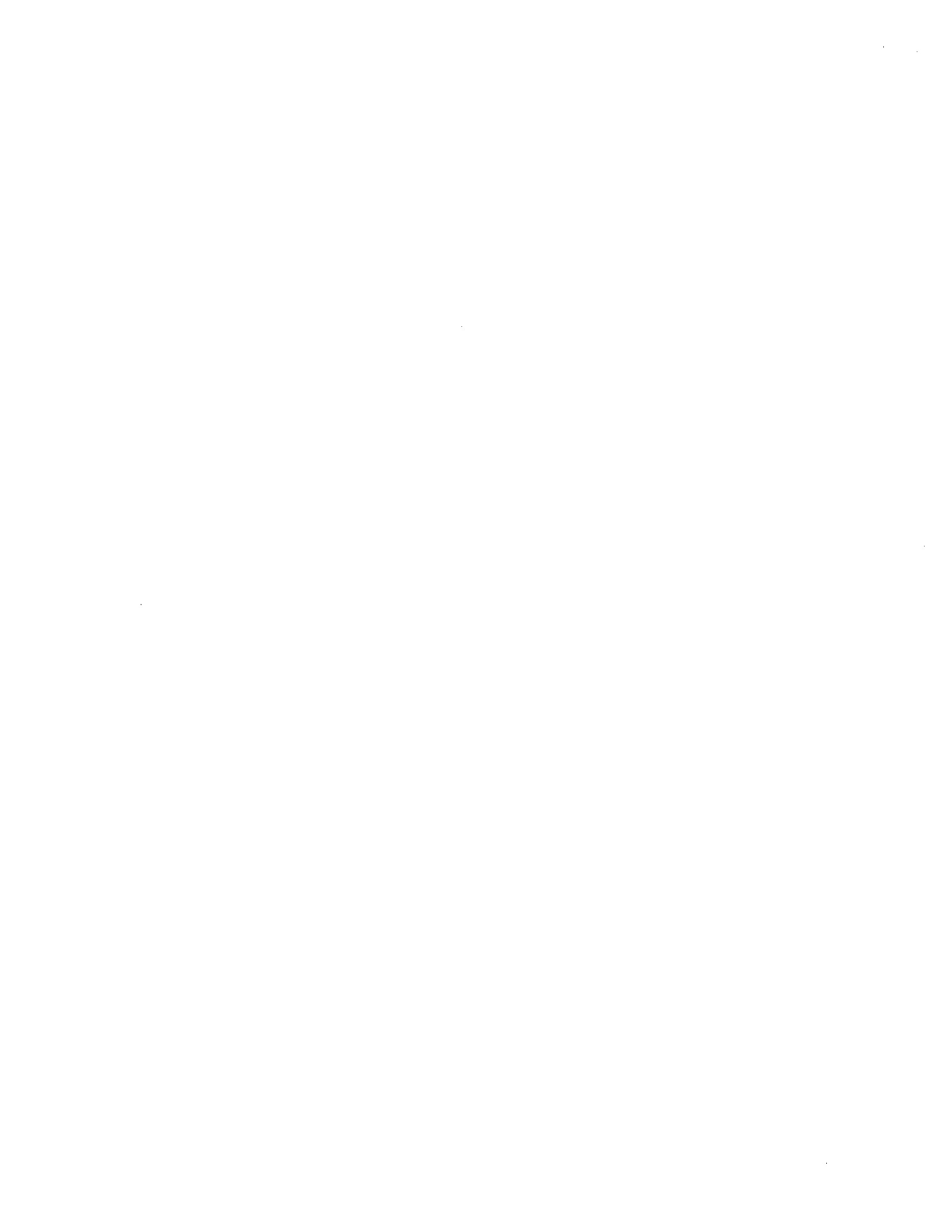 BUILDING AND GROUNDS COMMITTEE$7,920.44PUBLIC SAFETY COMMITTEE$90,477.50GIS$18,766.96FINANCE COMMITTEE$199,264.49CORONER$2,770.00SHERIFF$71,053.46REGIONAL SUPERINTENDENT OF SCHOOLS$0.00COURTS$2,737.68PROBATION$0.00COUNTY BOARD$23,600.00COUNTY CLERK$84,847.29CIRCUIT CLERK$0.00STATES ATTORNEY$0.00STATE VITAL RECORDS$445.00TREASURER$1,050.55ZONING$592.23ESDA$196.39SUPERVISOR OF ASSESSMENTS$4,219.98CODE HEARING$775.31ANIMAL CONTROL$626.01PUBLIC DEFENDER$279.23RABIES$863.45LAW LIBRARY FUND$0.00COUNTY CLERK DOCUMENT STORAGE FUND$0.00COURT SYSTEM FUND$579.39CIRCUIT CLERK AUTOMATION FUND$1,231.25JUDICIAL SECURITY$0.00COUNTY TREASURER AUTOMATION FUND$0.00CIRCUIT CLERK DOCUMENT STORAGE FUND$245.68RECORDERS SPECIAL FUND$0.00STATES ATTORNEY AUTOMATION FUND$0.00PROBATION SERVICES$12,041.14TOTAL$14,960.91GRAND TOTAL$331,390.30Insurance2/19/2020Andy Borrowman162.08Rodger Hannel173.00Derek Ross167.25Jim Sheppard1$59.20TotalAgriculture2/18/2020$261.53Insurance2/19/2020Andy Borrowman162.08Rodger Hannel173.00Derek Ross167.25Jim Sheppard1$59.20TotalAgriculture2/18/2020$261.53